 Nederlandstalige Tuberculose Diagnostiek Dagen 15 juni en 16 juni 2017, Centrum voor Tuberculose Beatrixoord, Haren (Gr)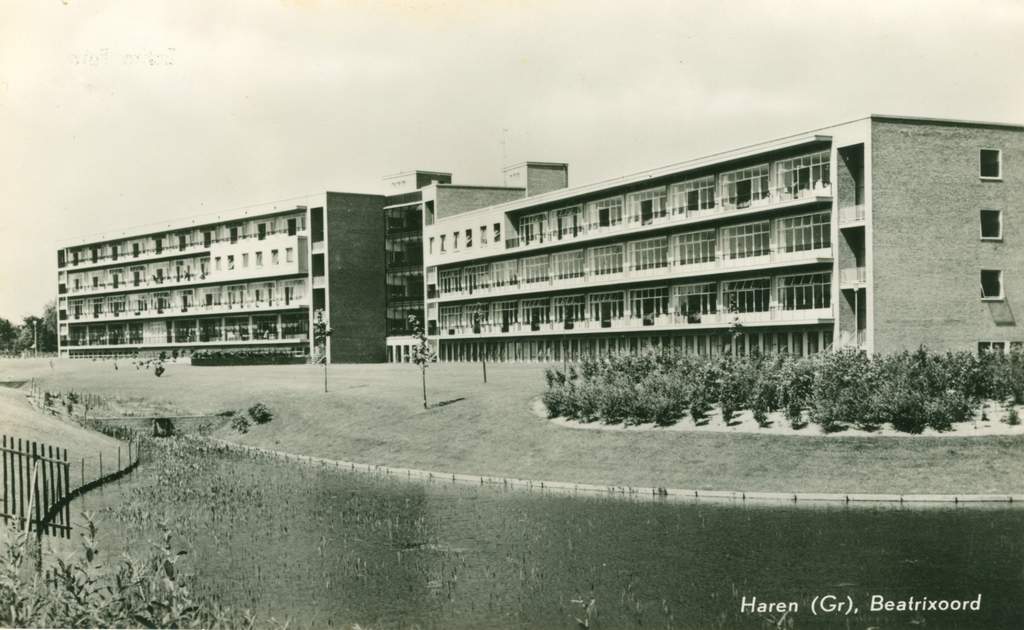 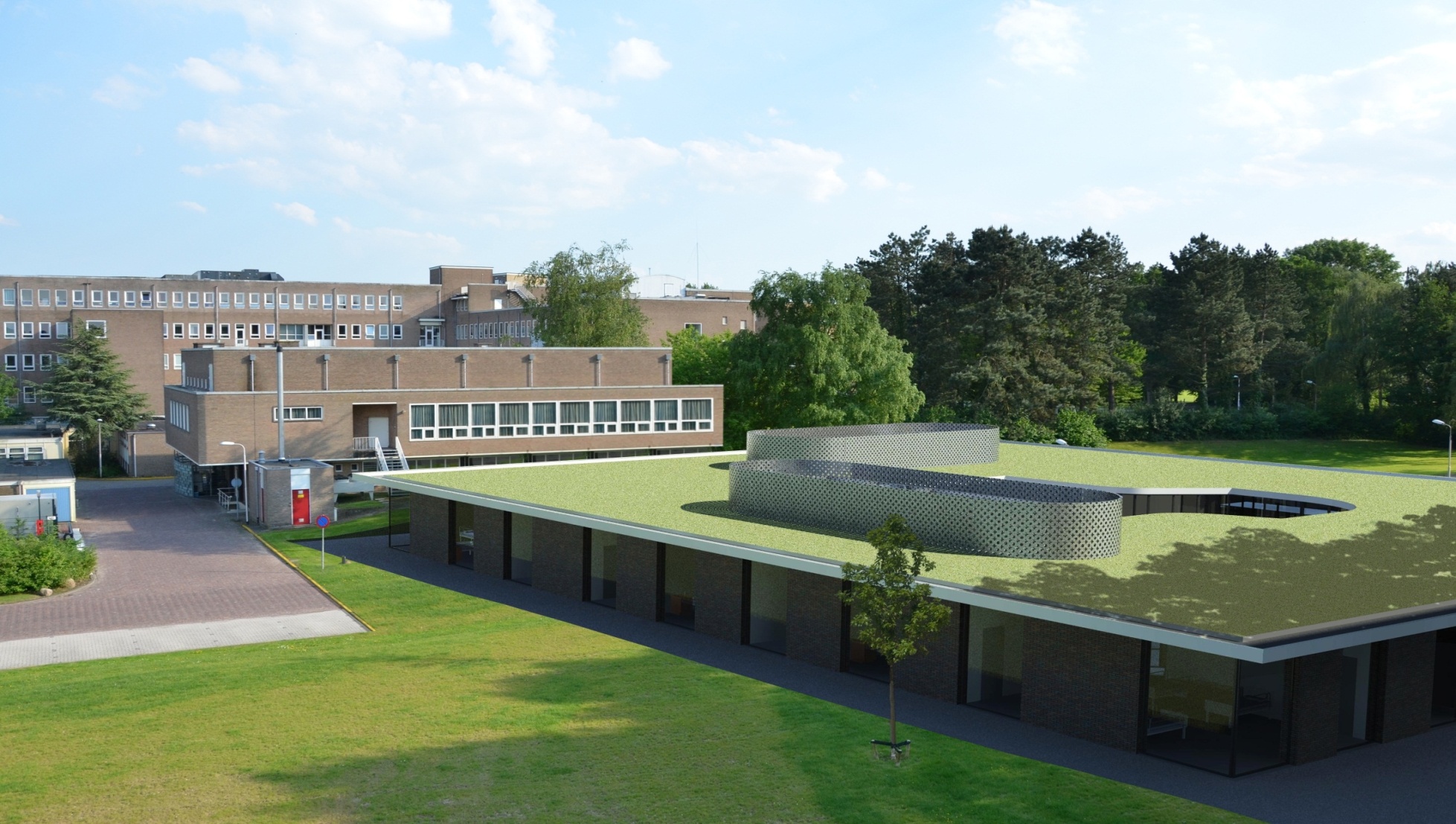 Na geslaagde Nederlandstalige Tuberculose Diagnostiek Dagen op het RIVM in Bilthoven in 2009, 2010 en 2013, op het Instituut voor de Tropen in Antwerpen in 2011 en 2012, in Rotterdam in 2014, op Landgoed (voormalig sanatorium) Zonnestraal in Hilversum in 2015, en op Landgoed (voormalig sanatorium) Dekkerswald te Groesbeek in 2016, wordt de negende cursus in 2017 wederom op een voor tuberculose toepasselijke plaats gehouden, namelijk in het voormalige sanatorium en nu Tertiair Behandelcentrum voor Tuberculose Beatrixoord in Haren (Gr), verbonden aan het UMC Groningen.Opnieuw wordt de rijke expertise op het gebied van nieuwe ontwikkelingen in de tuberculosediagnostiek in en vanuit Nederland gepresenteerd vanuit een multidisciplinair perspectief, met ook dit jaar weer internationale input. De cursus is bedoeld voor alle professionals die zich met de diagnostiek van en de zorg voor tuberculosepatiënten bezighouden, zoals longartsen, microbiologen, medisch moleculair microbiologen, internist-infectiologen, tuberculose-artsen, sociaal-verpleegkundigen, analisten en doktersassistenten.De hoofdthema’s van de cursus in 2017 zullen zijn: *	Medisch-microbiologische en moleculair-biologische laboratorium diagnostiek van tuberculose *	Richtlijnen en ontwikkelingen*	Internationale aspecten van tuberculose *	“Link” tussen pre-kliniek en kliniek*	Kliniek, casuïstiek en onderzoek van tuberculose vanuit BeatrixoordDe locatie van beide dagen van deze cursus is voormalig (en modern) sanatorium Beatrixoord aan de Dilgtweg 5 in Haren (https://www.umcg.nl/NL/UMCG/ overhetumcg/bereikbaarheid/beatrixoord/Paginas/default.aspx). De lunch op beide dagen, een borrel na de eerste cursusdag gevolgd door een barbecue (inclusief spiesen en burgers voor vegetariërs) buiten bij goed weer (en anders buffet diner binnen), inclusief drankjes, zijn bij de cursusprijs inbegrepen. Voor een eventuele overnachting dient u zelf zorg te dragen. Onderstaand programma kan, mede door onze sponsoren, worden aangeboden voor zeer lage inschrijfkosten (65 euro per dag), wat hopelijk de toegankelijkheid voor een ieder zal faciliteren. Tijdige inschrijving is gewenst. Accreditatie wordt aangevraagd bij de relevante beroepsverenigingen (NVALT, NIV, ABSG en de NVMM).Inschrijven kan van 01-03-2017 tot 01-06-2017 via: www.erasmusmc.nl/memi/actualiteiten/NTDDOrganiserend comité: Mw. Edmée Bowles			Arts-microbioloog, Gelre Ziekenhuizen Apeldoorn, 					cursus coördinatorMw. dr. Marleen Bakker 		Longarts, Erasmus MC, RotterdamDr. Arnold Herrewegh	Microbioloog, Medische Microbiologie en Infectieziekten, Erasmus MC, RotterdamDr. Rob van Hest	Arts-tuberculosebestrijding/epidemioloog, GGD  Groningen en GGD FryslânDr. Bert Mulder 	Arts-microbioloog, Laboratorium Microbiologie Twente Achterhoek, HengeloProf. dr. Dick van Soolingen 	Microbioloog, Hoofd Nationaal Referentie Laboratorium voor Mycobacteriën RIVM, Bilthoven Dr. Adri van der Zanden 	Medisch Moleculair Microbioloog, Laboratorium Microbiologie Twente Achterhoek, Hengelo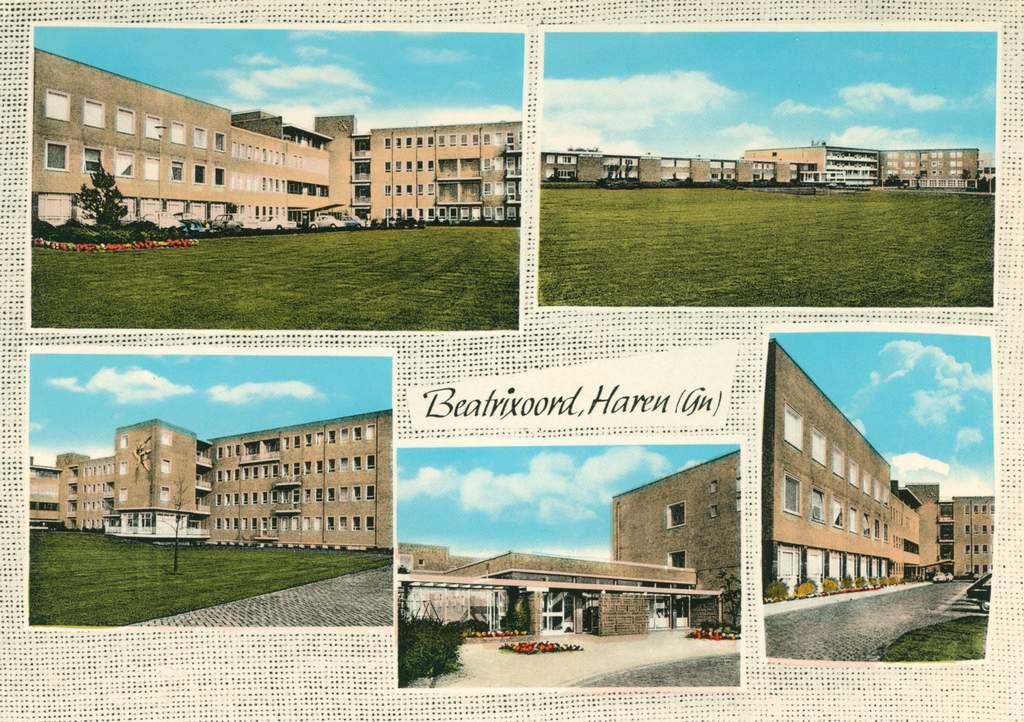 Donderdag 15 juni 2017Vrijdag 16 juni 2017 Ochtend programma: Laboratorium diagnostiek van tuberculose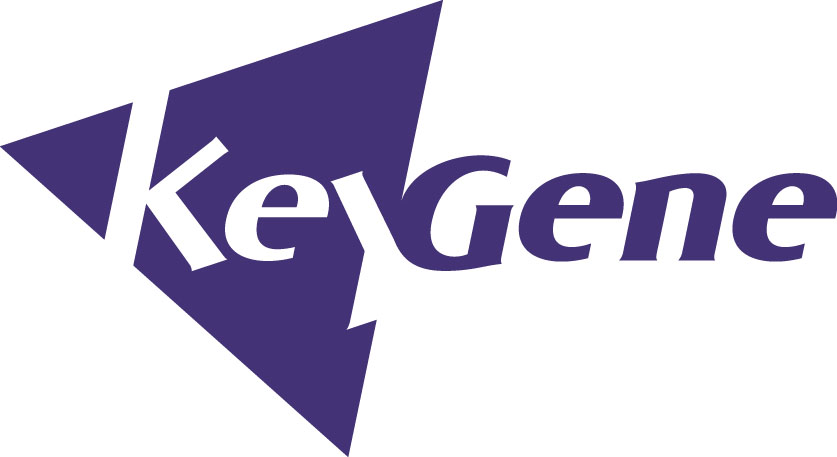 Voorzitter: Dr. Bert MulderOchtend programma: Laboratorium diagnostiek van tuberculoseVoorzitter: Dr. Bert MulderOchtend programma: Laboratorium diagnostiek van tuberculoseVoorzitter: Dr. Bert MulderOchtend programma: Laboratorium diagnostiek van tuberculoseVoorzitter: Dr. Bert MulderTijdSprekerOnderwerpOnderwerp09:30-10.00Registratie & koffieRegistratie & koffieRegistratie & koffie10.00-10.05Edmée Bowles, arts-microbioloog, Gelre Ziekenhuizen ApeldoornWelkom op de 9e NTDDWelkom op de 9e NTDD10.05-10.10Prof.dr. Huib Kerstjens, longarts, hoofd afdeling Longziekten en Tuberculose, UMCG, GroningenWelkom in Centrum voor Tuberculose BeatrixoordWelkom in Centrum voor Tuberculose Beatrixoord10.10 - 10.35Rana Jajou, promovenda, Nationaal Referentie Laboratorium voor Mycobacteriën RIVM, Bilthoven Whole Genome Sequencing toegepast in de nabije toekomst en de gevolgen voor de diagnostiekWhole Genome Sequencing toegepast in de nabije toekomst en de gevolgen voor de diagnostiek10.35-11.00Drs. Elise Pieterman, promovenda, afdeling Medische Microbiologie, Erasmus MC, Rotterdam Quantiferon-Plus (en minpunten?): de LOWLANDS studieQuantiferon-Plus (en minpunten?): de LOWLANDS studie11.00-11.20: Koffiepauze11.20-11.45Karel Nolsen, BHV medewerker en analist, Laboratorium Microbiologie Twente Achterhoek, Hengelo Karel Nolsen, BHV medewerker en analist, Laboratorium Microbiologie Twente Achterhoek, Hengelo Een onverwachte  bevinding op het algemeen bacteriologisch laboratorium11.45-12.10Dr. Cecile Magis-Escurra, longarts, Behandelcentrum voor Tuberculose Dekkerswald, Groesbeek, en Radboudumc, Nijmegen Dr. Cecile Magis-Escurra, longarts, Behandelcentrum voor Tuberculose Dekkerswald, Groesbeek, en Radboudumc, Nijmegen E-nose als point of care test: ervaringen uit Paraguay12.10-13.30Rondleiding BeatrixoordGroep 1: 12.10 – 12.25Groep 2: 12.25 – 12.40Groep 3: 12.40 – 12.55Groep 4: 12.55 – 13.10Groep 5: 13.10 – 13.25Rondleiding BeatrixoordGroep 1: 12.10 – 12.25Groep 2: 12.25 – 12.40Groep 3: 12.40 – 12.55Groep 4: 12.55 – 13.10Groep 5: 13.10 – 13.25Rondleiding BeatrixoordGroep 1: 12.10 – 12.25Groep 2: 12.25 – 12.40Groep 3: 12.40 – 12.55Groep 4: 12.55 – 13.10Groep 5: 13.10 – 13.2512.10-13.30Lunch Lunch Lunch Middagprogramma: Richtlijnen en ontwikkelingenVoorzitter: Dr. Adri van der ZandenMiddagprogramma: Richtlijnen en ontwikkelingenVoorzitter: Dr. Adri van der ZandenMiddagprogramma: Richtlijnen en ontwikkelingenVoorzitter: Dr. Adri van der ZandenMiddagprogramma: Richtlijnen en ontwikkelingenVoorzitter: Dr. Adri van der Zanden13.30-14.00 Dr. Connie Erkens, arts/epidemioloog, team Nederland & Eliminatie, KNCV Tuberculosefonds, Den HaagOntwikkelingen op het gebied van latente tuberculose-infectieOntwikkelingen op het gebied van latente tuberculose-infectie14.00-14.30Dr. Paul van der Valk, oud-longarts Medisch Spectrum Twente, Enschede Ontwikkelingen op tuberculosegebied binnen een carrière van een longartsOntwikkelingen op tuberculosegebied binnen een carrière van een longarts14.30-15.00Prof.dr. Ed Kuiper, arts-microbioloog, Leids Universitair Medisch Centrum, Leiden, Leiden Implementatie van de nieuwe NVMM richtlijn Tuberculose Diagnostiek, 2015Implementatie van de nieuwe NVMM richtlijn Tuberculose Diagnostiek, 201515.00-15.30: theepauze15.00-15.30: theepauze15.00-15.30: theepauze15.00-15.30: theepauzeMiddagprogramma: Internationale behandeling en diagnostiekVoorzitter: Dr. Adri van der ZandenMiddagprogramma: Internationale behandeling en diagnostiekVoorzitter: Dr. Adri van der ZandenMiddagprogramma: Internationale behandeling en diagnostiekVoorzitter: Dr. Adri van der ZandenMiddagprogramma: Internationale behandeling en diagnostiekVoorzitter: Dr. Adri van der Zanden15.30-16.00Prof.dr. Bouke de Jong, internist-infectioloog, Hoofd Dienst Mycobacteriologie, Instituut voor Tropische Geneeskunde, Antwerpen, België  Het Bangla Desh regime voor de behandeling van MDR tuberculoseHet Bangla Desh regime voor de behandeling van MDR tuberculose16.00-17.00Key note speaker Dr. Chris Gilpin, Head Global Laboratory Initiative, WHO Geneva“Innovations in the diagnosis of TB and drug resistance – current and future perspectives”.“Innovations in the diagnosis of TB and drug resistance – current and future perspectives”.17.00-18.00: Borrel (met muzikale omlijsting door Wiel de Lange en zijn Jazz Messengers!)17.00-18.00: Borrel (met muzikale omlijsting door Wiel de Lange en zijn Jazz Messengers!)17.00-18.00: Borrel (met muzikale omlijsting door Wiel de Lange en zijn Jazz Messengers!)17.00-18.00: Borrel (met muzikale omlijsting door Wiel de Lange en zijn Jazz Messengers!)18.00-20.00: Barbecue (of buffet diner bij slecht weer) (gratis voor alle deelnemers) 18.00-20.00: Barbecue (of buffet diner bij slecht weer) (gratis voor alle deelnemers) 18.00-20.00: Barbecue (of buffet diner bij slecht weer) (gratis voor alle deelnemers) 18.00-20.00: Barbecue (of buffet diner bij slecht weer) (gratis voor alle deelnemers) Ochtend programma: De “link” tussen pre-kliniek en kliniekVoorzitter: Dr. Rob van Hest Ochtend programma: De “link” tussen pre-kliniek en kliniekVoorzitter: Dr. Rob van Hest Ochtend programma: De “link” tussen pre-kliniek en kliniekVoorzitter: Dr. Rob van Hest 08.30-09.00Registratie en koffieRegistratie en koffie9.00-09.30Dr. Richard Anthony, PhD, Nationaal Referentie Laboratorium voor Mycobacteriën RIVM, BilthovenThe accumulation and impact of mutations in Mycobacterium tuberculosis9.30-10.00Dr. Hannelore Bax, internist-infectioloog, Erasmus MC, RotterdamNon-tuberculeuze mycobacteriën/titel volgt10.00-10.30Spreker volgtDoseringen voor Kinderen met TB 10.30-11.00: KoffiepauzeOchtend programma: BeatrixoordVoorzitter: Dr. Rob van HestOchtend programma: BeatrixoordVoorzitter: Dr. Rob van HestOchtend programma: BeatrixoordVoorzitter: Dr. Rob van Hest11.00 - 11.30Dr. Onno Akkerman, longarts, (Richard van Altena, oud-longarts) Behandelcentrum voor Tuberculose Beatrixoord, UMC GroningenGeschiedenis van Beatrixoord11.30 - 12.00Dr. Jan-Willem Alffenaar, klinisch farmacoloog, UMC Groningen Therapeutic Drug Monitoring12.00 - 12.30Drs. Wiel de Lange, longarts, Behandelcentrum voor Tuberculose Beatrixoord, UMC Groningen, Haren MDR/XDR tuberculose en “the Beatrixoord experience”Euregionale patiënten in Beatrixoord: vragen om andermans problemen?12.30-13.30: Lunch12.30-13.30: Lunch12.30-13.30: LunchMiddag programma: BeatrixoordVoorzitter: Dr. Marleen BakkerMiddag programma: BeatrixoordVoorzitter: Dr. Marleen BakkerMiddag programma: BeatrixoordVoorzitter: Dr. Marleen BakkerTijdSprekerOnderwerp13.30-14.00Prof.dr. Erik Frijlink, hoogleraar Farmaceutische Technologie en Biofarmacie, Rijksuniversiteit GroningenToepassing van inhalatie antibiotica 14.00-14.30Prof.dr.Tjip van de Werf, longarts-infectioloog, Behandelcentrum voor Tuberculose Beatrixoord, UMC Groningen, Haren Onderzoek naar tuberculose: visie vanuit Beatrixoord14.30-15.00Dr. Liesbeth Scholvinck, kinderarts-infectioloog-immunoloog, UMC Groningen “Circumstantial evidence” in de diagnostiek van pediatrische TB15.00-15.15Prof.dr. Dick van Soolingen, hoofd Nationaal Referentie Laboratorium voor Mycobacteriën RIVM, Bilthoven en Radboudumc, NijmegenEvaluatie en afsluiting